附件3竞 买 声 明我单位拟参与自然资源部组织的(    号)公告中     勘查 区块探矿权挂牌竞买，现将有关事宜声明如下：一、自愿申请我单位已充分阅读并理解本项目《出让公告》,对探矿权挂牌 出让公告内容清楚并愿意受其约束，对出让区块范围无异议，自愿 接受相关约定。二、交易风险认知(一)作为竞买申请人已充分了解矿产资源勘查具有较大投资 风险性，经慎重决策，决定投资风险自行承担。(二)作为竞买申请人知晓必须通过CA 数字证书登录网上交 易系统，登录后所有操作均为我单位操作或授权操作。(三)知晓因参加竞买使用计算机遭遇网络堵塞、病毒入侵、 硬件故障或者遗失数字证书、遗忘或泄露密码、操作不当等原因造 成的后果，并愿意自行承担。参加竞买活动使用的计算机或网络环 境遭到人为攻击和干扰，将会及时向当地公安机关报案。三、委托事宜参加本次探矿权挂牌竞买相关手续办理将由我单位法定代表 人       亲自办理交易过程中相关事宜，无委托代理人。参加本次探矿权挂牌竞买相关手续办理将由我单位法定代表 人       委托        办理交易过程中相关事宜，代理人无转委 托权。单位名称：地址;                    邮编：          法定代表人：   ( 姓 名 ) 职务：          身份证号：                 手机;         委托代理人：   ( 姓 名 )  身份证号：                 手机;                单位(盖章):            单位名称               法定代表人(签字):20    年   月    日法定代表人身份证复印件：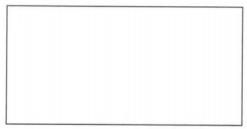 委托代理人身份证复印件：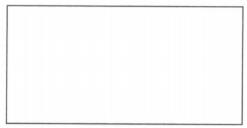 